PREFEITURA DE ITANHAÉM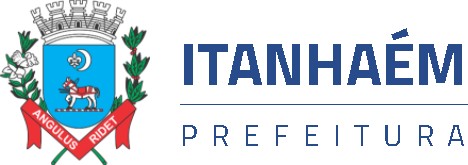 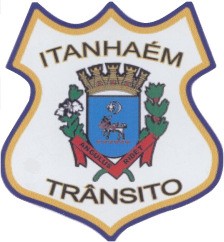 SECRETARIA DE TRÂNSITO E SEGURANÇA MUNICIPALSecretaria de Trânsito e Segurança MunicipalRua Dom Pedro II, nº 67, Centro - Itanhaém/SPREQUERIMENTO DE CREDENCIAL DE DEFICIENTENºFICHA DE INSCRIÇÃONºDOCUMENTOS NECESSÁRIOSPara todos os tipos de requerimento:Cópia simples da carteira de identidade ou de documento equivalente do solicitante;Cópia simples do comprovante de residência atual na Cidade de ITANHAÉM – Com validade no máximo de três meses.OBS: Se o interessado não tiver comprovante em seu próprio nome, serão aceitos comprovantes em nome do cônjuge, companheiro, pais, irmãos e filhos, desde que seja apresentado documento original e Xerox que comprove o parentesco ou estado civil. (RG, Certidão de nascimento, Certidão de casamento ou escritura de união estável).Quando for o caso, juntar cópia simples da carteira de identidade ou de documento equivalente do representante legal do e cópia simples do documento comprovando que a pessoa é representante legal (procuração, tutela ou curatela).TERMO DE RESPONSABILIDADE DO BENEFICIÁRIODeclaro, sob as penas da lei, que as informações prestadas no requerimento são verídicas, bem como reconheço a autenticidade dos documentos, desde já me responsabilizando pelo uso adequado da credencial, estando ciente que:A credencial só terá validade se forem cumpridas as condições estabelecidas no decreto municipal em vigor e as descritas na própria.A qualquer momento o agente da autoridade de trânsito poderá solicitar a imobilização do veículo para verificar as condições especificadas na credencial, se constatado uso irregular, recolhe-la.O não cumprimento das condições implica na aplicação das penalidades e medidas administrativas pertinentes.Itanhaém,	de	de 202	.Assinatura do responsávelDOCUMENTOS NECESSÁRIOSPara todos os tipos de requerimento:Cópia simples da carteira de identidade ou de documento equivalente do solicitante;Cópia simples do comprovante de residência atual na Cidade de ITANHAÉM – Com validade no máximo de três meses.OBS: Se o interessado não tiver comprovante em seu próprio nome, serão aceitos comprovantes em nome do cônjuge, companheiro, pais, irmãos e filhos, desde que seja apresentado documento original e Xerox que comprove o parentesco ou estado civil. (RG, Certidão de nascimento, Certidão de casamento ou escritura de união estável).Quando for o caso, juntar cópia simples da carteira de identidade ou de documento equivalente do representante legal do e cópia simples do documento comprovando que a pessoa é representante legal (procuração, tutela ou curatela).TERMO DE RESPONSABILIDADE DO BENEFICIÁRIODeclaro, sob as penas da lei, que as informações prestadas no requerimento são verídicas, bem como reconheço a autenticidade dos documentos, desde já me responsabilizando pelo uso adequado da credencial, estando ciente que:A credencial só terá validade se forem cumpridas as condições estabelecidas no decreto municipal em vigor e as descritas na própria.A qualquer momento o agente da autoridade de trânsito poderá solicitar a imobilização do veículo para verificar as condições especificadas na credencial, se constatado uso irregular, recolhe-la.O não cumprimento das condições implica na aplicação das penalidades e medidas administrativas pertinentes.Itanhaém,	de	de 202	.Assinatura do responsável